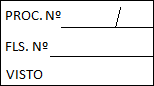 AVISO      DE      LICITAÇÃO                             A PREFEITURA MUNICIPAL DE APERIBÉ/RJ torna público aos interessados que realizará em sua sede, no Setor de Licitação, situado na Rua Vereador Airton Leal Cardoso, nº 01 – Bairro Verdes Campos, Aperibé/RJ, a Licitação na modalidade PREGÃO PRESENCIAL nº 018/2023-PMA, do tipo menor preço unitário, com processamento e julgamento no dia 03 de julho de 2023 às 13:00, conforme processo n.º 0065/2023 – PMA OBJETO: “AQUISIÇÃO DE ÓLEO LUBRIFICANTE PARA ATENDER OS VEÍCULOS DE DIVERSAS SECRETARIAS DO MUNICÍPIO”.Os interessados poderão retirar o Edital no Setor de Licitação da Prefeitura Municipal de Aperibé (mediante permuta de 01 resma de papel A4) ou no site www.aperibe.rj.gov.br/site/licitacoes, bem como obter todas as informações necessárias sobre a licitação, no horário de 12:00 hs as 17:00 hs de segunda a sexta-feira.Aperibé/RJ, 19 de junho de 2023.Marcos Paulo dos Santos Montozo Pregoeiro